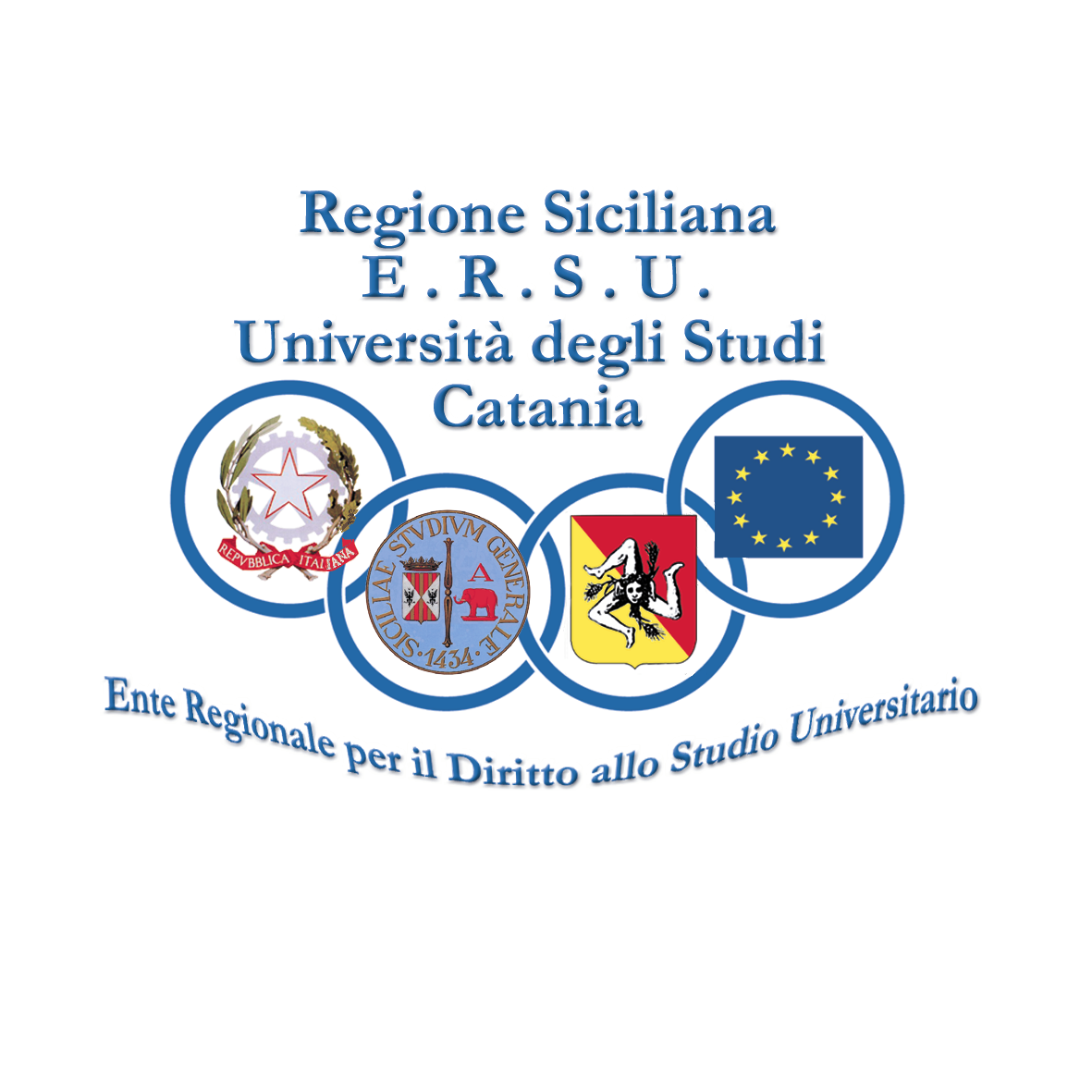 OGGETTO: Bando di gara per l’affidamento della Fornitura di portachiavi in plexiglass per le residenze studentesche dell’ERSU di Catania.Codice identificativo gara (CIG): ZB920D7C18Importo soggetto a ribasso: €3.500,001) Amministrazione aggiudicatriceL’amministrazione aggiudicatrice è la Regione Siciliana. E.R.S.U. di Catania. La sede è in via Etnea n°570, CAP 95128 CT.- C.F.: 80006770871 – P.IVA: 012646908742) Oggetto della gara, procedura della garaLa gara riguarda una concessione di fornitura ed è regolata in via generale dal decreto legislativo decreto legislativo 18 aprile 2016, n. 50, “Attuazione delle direttive 2014/23/UE, 2014/24/UE e 2014/25/UE sull’aggiudicazione dei contratti di concessione, sugli appalti pubblici e sulle procedure d’appalto degli enti erogatori nei settori dell’acqua, dell’energia, dei trasporti e dei servizi postali, nonché per il riordino della disciplina vigente in materia di contratti pubblici relativi a lavori, servizi e forniture”.La gara deve selezionare il concessionario della fornitura di portachiavi in plexiglass per le residenze studentesche dell’E.R.S.U. di Catania. I Luoghi della fornitura:N°248 per Residenza Universitaria CittadellaN° 54 per Residenza Universitaria S.MarzanoN° 188 per Residenza Universitaria OberdanN° 38  per Residenza Universitaria Verona N° 42 per Residenza Toscano ScuderiN° 34 per Residenza Musco: Via Umberto CTN° 24 per la Residenza Ardizzone - CataniaN° 25 per la Residenza La Giudecca – SiracusaN° 18 per la Residenza Le Castillet – RagusaPer un totale di n°700 (arrotondato in eccesso )La procedura di affidamento della gara è quella “procedura aperta” art.60 d.lgs. 50/2016).
La concessione partirà dalla data di sottoscrizione del contratto tra vincitore della gara e Amministrazione. 3) Presentazione dell’offertaL’offerta, redatta utilizzando i modelli allegati alla presente, dovrà essere fatta pervenire a mezzo posta con raccomandata A.R., o “posta celere”, o agenzia autorizzata, o con consegna a mano, in busta chiusa indirizzata a:Regione Siciliana - E.R.S.U. di Catania – via Etnea n°570, o consegnata a mano presso l’Ufficio protocollo della succitata sede.Sullo stesso lato della busta dovrà essere indicato chiaramente il Mittente, indirizzo, recapito telefonico e indirizzo di posta elettronica PEC.Il termine per la presentazione dell’offerta è fissato entro e non oltre il termine perentorio delle ore 12,00 del        19/01/2018          Non sono ammesse offerte via pec.4) Comparazione delle offerte e criterio di aggiudicazioneLa presente gara verrà aggiudicata facendo riferimento all’art. 95 del d.lgs. n. 50/2016 e successive modifiche, a favore dell’offerta economica col maggior ribasso.Si precisa che l’Ente ERSU si riserva (i) il diritto di non procedere all’aggiudicazione nel caso in cui nessuna delle offerte presentate venga ritenuta idonea, (ii) il diritto di procedere all’aggiudicazione anche in presenza di una sola offerta valida, ai sensi dell’art. 69 del regio decreto n. 23 maggio 1924, n. 827, (iii) il diritto di sospendere, reindire o non aggiudicare la gara motivatamente, ovvero (iv) di non stipulare il contratto anche se sia in precedenza intervenuta l’individuazione del concessionario.
L’Ente ERSU di Catania si riserva la facoltà di applicare l’art. 110 del d. Lgs. 50/2016 (“Procedure di affidamento in caso di fallimento dell’esecutore o risoluzione del contratto per grave inadempimento dell’esecutore”). La restituzione di eventuali plichi è a carico delle ditte partecipanti. Le ditte non possono chiedere il rimborso di spese sostenute per l’annullamento della gara.5) Disciplinare di garaPer tutto quanto non previsto dal presente bando e per tutta la documentazione da presentare per partecipare alla gara si rinvia al disciplinare di gara.6) InformazioniRESPONSABILE DEL PROCEDIMENTO – Geom. Antonino Silvestro Castorina – Consegnatario dell’Ente (tel. 095/7517912) – antonino.castorina@ersucatania.gov.it).La documentazione di gara è pubblicata sul sito dell’ERSU di Catania www.ersucatania.gov.it.
L’indirizzo di posta elettronica certificata (PEC) è protocollo@pec.ersucatania.it --- COD: UFUZ63              F.to        Il RUP             Geom. Antonino Castorina								F.to    Il Direttore								  Dott. Valerio Caltagirone